Unit 1 Lesson 1: Make Sense of DataWU Notice and Wonder: Graphs (Warm up)Student Task StatementWhat do you notice? What do you wonder?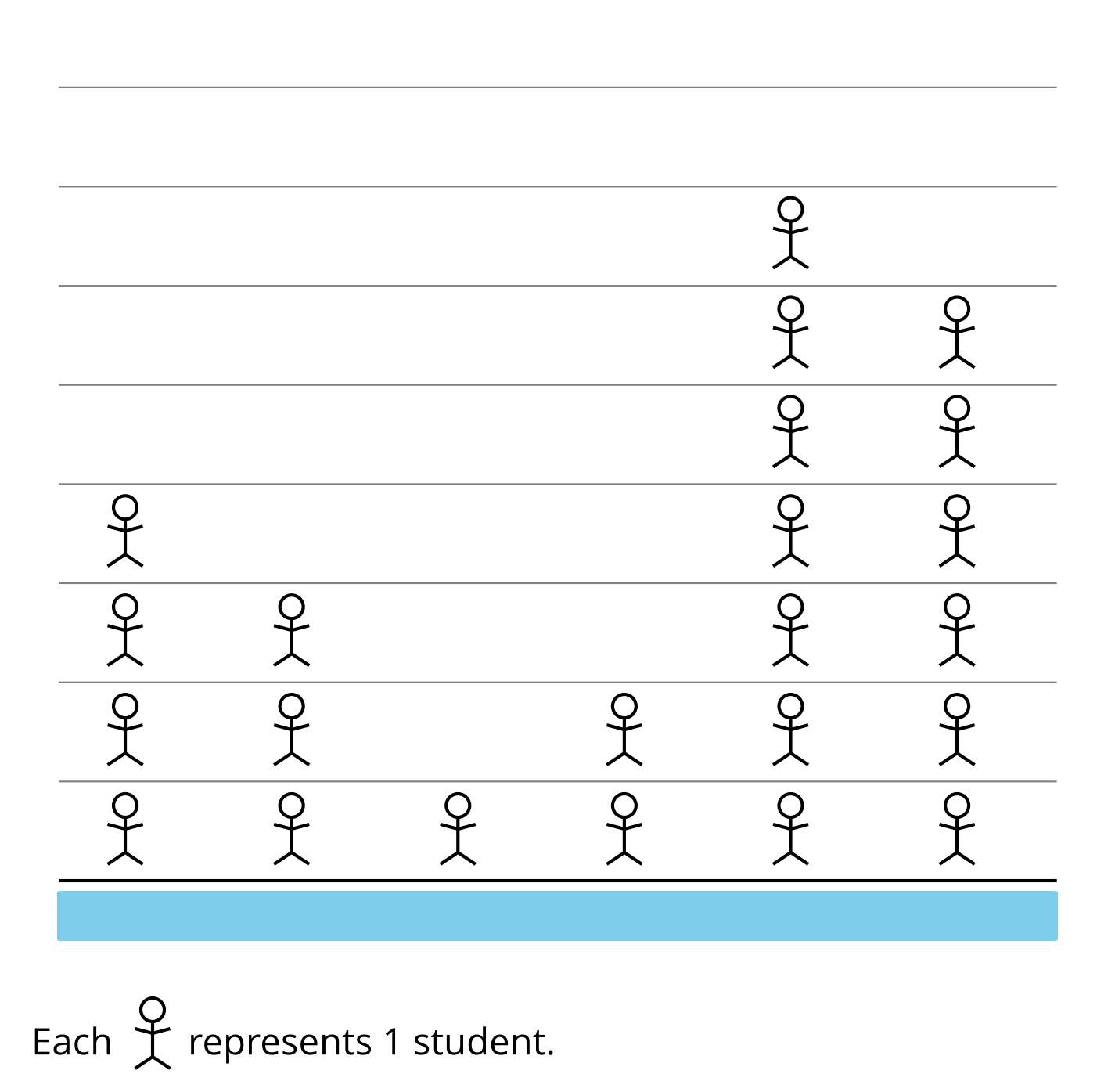 1 Picture TimeStudent Task StatementWhat could the categories be for this picture graph?Be prepared to explain your reasoning.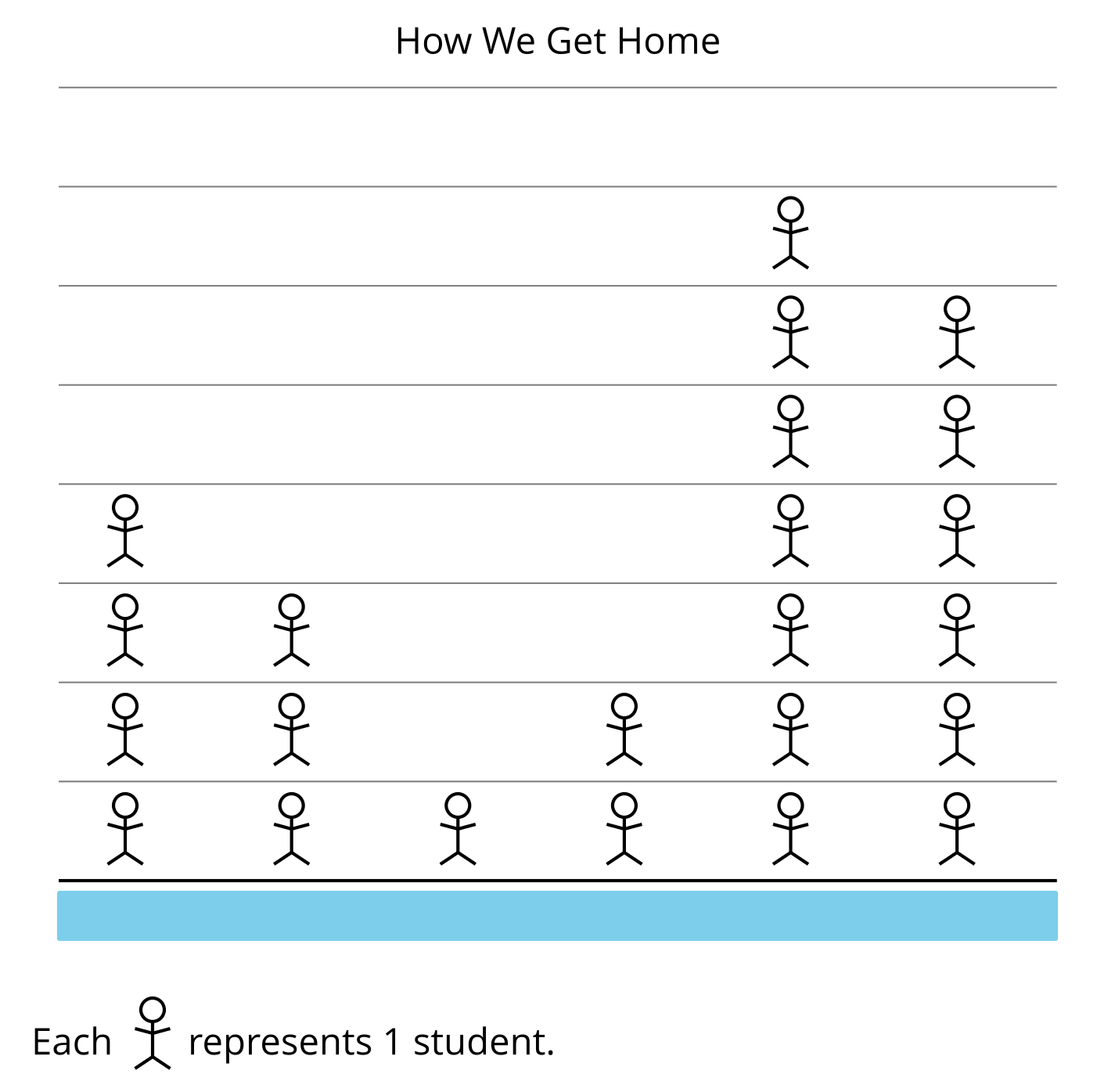 2 Picture Graphs and Bar GraphsStudent Task StatementA group of students were asked, “How do you get home?” Their responses are shown in a picture graph and a bar graph.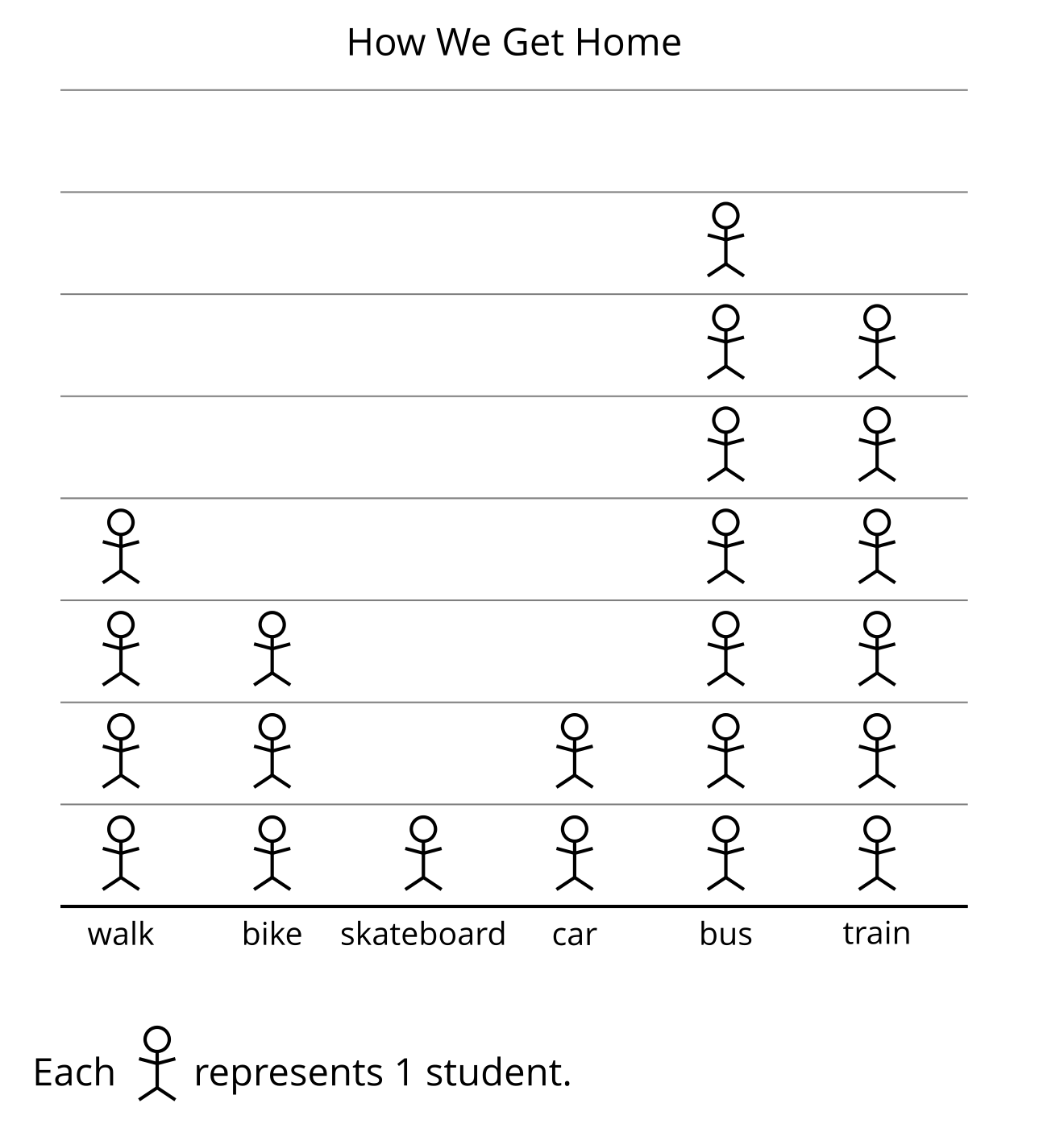 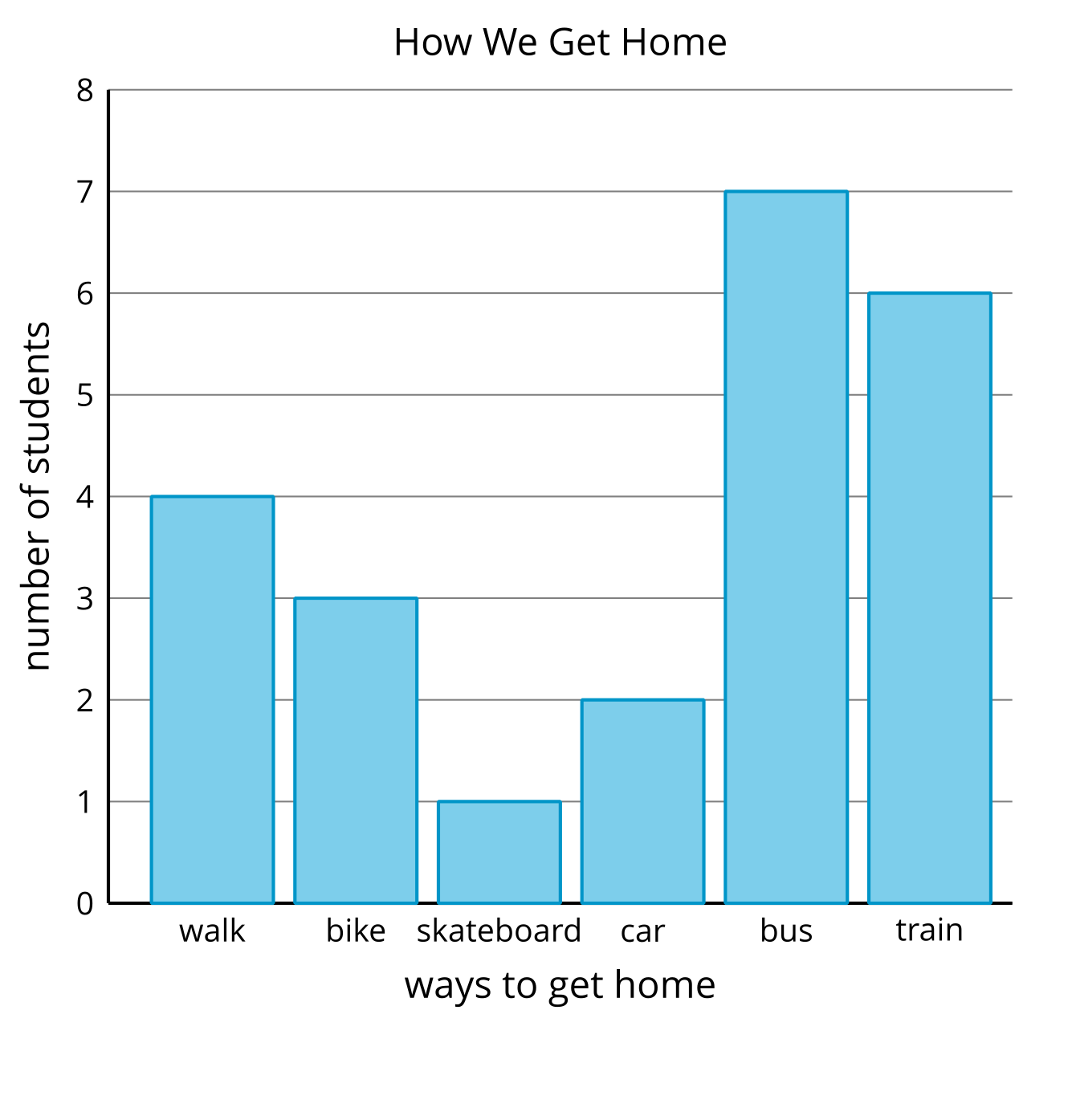 How are the graphs the same? How are they different?What can we learn about how students get home based on the graphs?Write two questions you could ask about how students get home based on the graphs.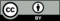 © CC BY 2021 Illustrative Mathematics®